ПОСТАНОВЛЕНИЕ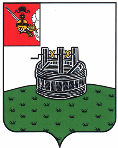 ГЛАВЫ ГРЯЗОВЕЦКОГО МУНИЦИПАЛЬНОГО ОКРУГА                              г. Грязовец  О поощренииВ соответствии с Положением о Почетной грамоте главы Грязовецкого муниципального округа, Благодарности главы Грязовецкого муниципального округа, Благодарственном письме главы Грязовецкого муниципального округа и ценном подарке от имени главы Грязовецкого муниципального округа, утвержденным постановлением главы Грязовецкого муниципального округа от 10 ноября 2022 года № 259 «О поощрениях главы Грязовецкого муниципального округа», рассмотрев представленные документы,ПОСТАНОВЛЯЮ:Объявить Благодарность главы Грязовецкого муниципального округа за достижение высоких результатов труда и многолетний добросовестный труд по организации жизнедеятельности детей с ограниченными возможностями здоровья по слуху:КОНОПЛЕВОЙ Ольге Леонидовне, кастелянше бюджетного общеобразовательного учреждения Вологодской области «Грязовецкая школа-интернат для обучающихся с ограниченными возможностями по слуху»;	РЯБКОВОЙ Наталье Витальевне, подсобному рабочему бюджетного общеобразовательного учреждения Вологодской области «Грязовецкая школа-интернат для обучающихся с ограниченными возможностями здоровья по слуху».Глава Грязовецкого муниципального округа                                               С.А. Фёкличев14.03.2024№68